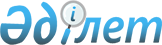 О внесении изменений и дополнений в приказ Министра энергетики Республики Казахстан от 7 октября 2014 года № 42 "Об утверждении Положения государственного учреждения "Комитет атомного и энергетического надзора и контроля Министерства энергетики Республики Казахстан" и его территориальных органов"Приказ Министра энергетики Республики Казахстан от 24 января 2019 года № 27
      ПРИКАЗЫВАЮ:
      1. Внести в приказ Министра энергетики Республики Казахстан от 7 октября 2014 года № 42 "Об утверждении Положения государственного учреждения "Комитет атомного и энергетического надзора и контроля Министерства энергетики Республики Казахстан" и его территориальных органов" (зарегистрирован в Реестре государственной регистрации нормативных правовых актов за № 9795, опубликован 20 октября 2014 года в информационно-правовой системе "Әділет") следующие изменения и дополнения:
      в Положении государственного учреждения "Комитет атомного и энергетического надзора и контроля Министерства энергетики Республики Казахстан", утвержденном указанным приказом:
      пункт 14 изложить в следующей редакции:
       "14. Функции: 
      1) обеспечивают реализацию государственной политики в пределах своей компетенции;
      2) осуществляют регулятивные, реализационные и контрольно-надзорные функции и участвуют в выполнении стратегических функций центрального исполнительного органа в пределах компетенции;
       3) утверждают нормативные правовые акты по вопросам, входящим в компетенцию ведомства, и при наличии прямой компетенции по их утверждению в актах министерств, за исключением нормативных правовых актов, затрагивающих права и свободы человека и гражданина;
      4) осуществляют контроль и надзор за деятельностью физических и юридических лиц в пределах компетенции;
      5) осуществляют контрольные и надзорные функции за деятельностью местных исполнительных органов по вопросам, относящимся к полномочиям ведомства;
      6) осуществляют международное сотрудничество в пределах своей компетенции;
      7) осуществляют лицензирование или разрешительные процедуры в пределах своей компетенции;
      8) осуществляют разрешительный контроль;
      9) осуществляют государственный контроль за соблюдением системным оператором требований, предусмотренных пунктом 2 статьи 15-2 Закона Республики Казахстан "Об электроэнергетике";
      10) участвуют в работе комиссий электроэнергетических предприятий по оценке готовности объектов и оборудования к работе в осенне-зимний период;
      11) осуществляют прием уведомлений о начале или прекращении деятельности, а также ведут, размещают и обновляют на интернет-ресурсе реестр экспертных организаций по проведению энергетической экспертизы в соответствии с категорией;
      12) осуществляет выдачу паспорта готовности без замечаний или с замечаниями в случае необходимости дополнительных пояснений, материалов и обоснований к документам, представленным для получения паспорта готовности, объем которых соответствует требованиям, установленным законодательством Республики Казахстан об электроэнергетике, а также отказывает в выдаче паспорта готовности в случае несоответствия объема, содержания представленных документов, подтверждающих выполнение условий и требований, установленных законодательством Республики Казахстан об электроэнергетике, для получения паспорта готовности;
      13) осуществляют контроль за эксплуатацией и техническим состоянием энергетического оборудования электрических станций, электрических сетей, электрических установок потребителей;
      14) осуществляют контроль за подключением объектов по использованию возобновляемых источников энергии к электрическим сетям энергопередающих организаций в соответствии с законодательством Республики Казахстан об электроэнергетике;
      15) осуществляют контроль за надежностью и безопасностью производства, передачи, снабжения и потребления электрической энергии;
      16) осуществляют контроль за недопуском или отстранением от работы на электрических установках персонала, не прошедшего проверку знаний правил технической эксплуатации и правил техники безопасности в области электроэнергетики;
      17) ведут учет технологических нарушений в работе электростанций, электрических сетей, приведших к остановке основного оборудования, пожарам, взрывам, разделению единой электроэнергетической системы Республики Казахстан на несколько частей, массовому ограничению потребителей электрической энергии;
      18) осуществляют квалификационные проверки знаний правил технической эксплуатации и правил техники безопасности у руководителей, специалистов организаций, осуществляющих производство, передачу электрической и тепловой энергии, для контроля технического состояния и безопасности эксплуатации электроустановок;
      19) выдает предписание установленного образца с указанием сроков и лиц, ответственных за исполнение, а также об отстранении от работы персонала, не имеющего соответствующего допуска к осуществлению деятельности по эксплуатации электрических установок и не прошедшего квалификационные проверки знаний правил технической эксплуатации и правил техники безопасности в области электроэнергетики;
       20) осуществляют государственный энергетический контроль за:
      соблюдением требований технических условий по качеству электрической энергии;
      соблюдением нормативных правовых актов Республики Казахстан в области электроэнергетики в пределах своей компетенции;
      рациональным и экономным использованием, оптимизацией режимов производства, передачей, потреблением электрической энергии;
      готовностью электрических станций, электрических сетей к работе в осенне-зимний период;
      21) подготавливает предложения по совершенствованию законодательства Республики Казахстан в области электроэнергетики, в области использования атомной энергии;
      22) направляют государственному органу, осуществляющему руководство в сферах естественных монополий, информацию о несоответствии деятельности субъекта естественной монополии, оказывающего услугу по передаче электрической энергии, требованиям пункта 6 статьи 13-1 Закона Республики Казахстан "Об электроэнергетике";
      23) привлекают экспертов при проведении обследования энергетического оборудования, комплексных проверок энергетических организаций и расследовании технологических нарушений в работе энергетического оборудования электрических станций, электрических сетей;
      24) осуществляют рассмотрение материалов по административным делам в области электроэнергетики в пределах своей компетенции в соответствии с законодательством Республики Казахстан об административных правонарушениях;
      25) обращается в суд и участвуют при рассмотрении судом дел по нарушениям законодательства Республики Казахстан об электроэнергетике;
      26) осуществляет государственный контроль и надзор в области использования атомной энергии;
      27) осуществляют контроль за соблюдением норм и правил радиационной безопасности, условий лицензий;
      28) осуществляют государственный контроль в области радиационной безопасности населения;
      29) осуществляют контроль за осуществлением экспорта, импорта, перемещения, транзита и размещения ядерных материалов и других источников ионизирующих излучений;
      30) осуществляет экспортный контроль в области использования атомной энергии;
      31) ведет государственный учет ядерных материалов и источников ионизирующего излучения;
      32) принимает решение о постановке на государственный учет или снятии с государственного учета ядерных материалов, источников ионизирующего излучения;
      33) согласовывает выдачу лицензии уполномоченного государственного органа, осуществляющего государственное регулирование в области экспортного контроля на экспорт и импорт ядерных и специальных неядерных материалов, оборудования, установок, технологий, источников ионизирующего излучения, оборудования и соответствующих товаров и технологий двойного применения (назначения), работ, услуг, связанных с их производством;
      34) согласовывает методики расчетов, относящиеся к обеспечению ядерной, радиационной и ядерной физической безопасности, представленные экспертной организацией;
      35) утверждает конструкции транспортных упаковочных комплектов, а также распространяет действие сертификатов-разрешений на них, утвержденных уполномоченными органами других стран, на территории Республики Казахстан;
      36) разрабатывает и утверждает методические рекомендации для физических и юридических лиц, осуществляющих деятельность в области использования атомной энергии, относительно методов и способов подтверждения соответствия объекта использования атомной энергии требованиям ядерной, радиационной, ядерной физической безопасности, установленным законодательством Республики Казахстан в области использования атомной энергии;
      37) осуществляет анализ и сверку полученной информации о наличии, местонахождении и перемещении источников ионизирующего излучения и вносит ее в реестр источников ионизирующего излучения;
      38) проводит аттестацию персонала, занятого на объектах использования атомной энергии;
      39) проводит аккредитацию организаций, осуществляющих экспертизу ядерной, радиационной и ядерной физической безопасности;
      40) ведет реестр аккредитованных организаций, осуществляющих экспертизу ядерной, радиационной и ядерной физической безопасности;
      41) обеспечивают деятельность национальной комиссии по радиационной защите;
      42) рассматривает и согласовывает поправки к плану обеспечения ядерной физической безопасности;
      43) рассматривает отчет эксплуатирующей организации о причинах события, его обстоятельствах и последствиях, а также о корректирующих мерах, предпринятых или которые будут предприняты и в случае события, связанного с попыткой или фактического несанкционированного доступа, несанкционированного изъятия или диверсии;
      44) получает информацию от эксплуатирующей организации о состоянии обеспечения физической защиты источников ионизирующего излучения и пунктов хранения;
      45) согласовывает специальные условия транспортировки ядерных материалов;
      46) согласовывает специальные условия транспортировки радиоактивных веществ и (или) радиоактивных отходов;
      47) ведет и размещает на интернет-ресурсе Министерства энергетики Республики Казахстан реестр аккредитованных организаций, осуществляющих экспертизу ядерной, радиационной и ядерной физической безопасности;
      48) предоставляет в Международное агентство по атомной энергии сведения, содержащиеся в базе данных о ядерных материалах и урановой продукции, в соответствии с международными обязательствами Республики Казахстан;
      49) проводит сверку данных, предоставляемых физическими и юридическими лицами, о наличии, перемещении и местонахождении урановой продукции и ядерных материалов, в предварительных уведомлениях, уведомлениях и отчетах, с предыдущими данными;
      50) проводит проверку информации, предоставляемой физическими и юридическими лицами в предварительных уведомлениях, уведомлениях и отчетах о наличии, перемещении и местонахождении урановой продукции и ядерных материалов, о регистрационных данных физического или юридического лица, наличии лицензии на соответствующий вид деятельности в области использования атомной энергии, наличии лицензии на экспорт или импорт;
      51) разрабатывает и утверждает перечень тестовых вопросов для проведения аттестации персонала, занятого на объектах использования атомной энергии;
      52) создает комиссию, проводящую аттестацию персонала, занятого на объектах использования атомной энергии;
      53) согласовывает план локальной проектной угрозы, предоставляемый эксплуатирующей организацией;
      54) осуществляет оценку радиационной безопасности, анализа утверждение результатов оценки радиационной безопасности;
      55) разрабатывает, согласовывает нормативные технические документы в сфере использования атомной энергии;
      56) согласовывает установленную эксплуатирующей организацией категорию потенциальной радиационной опасности и безопасность радиационного объекта;
      57) согласовывает перечень применимых инженерно-технических норм и правил для конструкций, систем и элементов ядерных установок, соответствующих требованиям технических регламентов или международным требованиям или требованиям, утвержденным в стране их происхождения;
      58) выдает заключение по результатам рассмотрения предварительного отчета по анализу безопасности;
      59) устанавливает состав и содержание отчета по анализу безопасности;
      60) согласовывает технологический регламент эксплуатации ядерных установок;
      61) осуществляет регистрацию, а также снимает с регистрации систем и элементов, влияющих на безопасность ядерных, радиационных и электрофизических установок, включая оборудования и трубопроводы, на которые распространяются требования технических регламентов;
      62) согласовывает проектную эксплуатационную документацию ядерной установки, а также материалы, обосновывающие выбор площадок размещения ядерных установок;
      63) согласовывает методики проведения экспериментов в процессе физического пуска ядерной установки;
      64) согласовывает программу физического пуска ядерной установки;
      65) согласовывает программы энергетического пуска, разработанные администрацией ядерной установки;
      66) утверждает паспорт на ядерную установку установленной формы, подготовленный эксплуатирующей организацией;
      67) согласовывает отступления от утвержденной проектной документации, изменение состава, конструкции и (или) характеристик и систем, влияющих на безопасность атомной станции, а также изменение пределов и условий эксплуатации, установленных проектом атомной станции, оформленные техническими решениями;
      68) согласовывает конструкторскую документацию (и все изменения к ней) на оборудование и трубопроводы, подлежащие специальной приемке;
      69) согласовывает формы паспортов и иных свидетельств на оборудование, установленные предприятием-изготовителем;
      70) согласовывает проведение различного рода исследований и экспериментов, не предусмотренных технологическим регламентом эксплуатации, на действующем оборудовании и трубопроводах;
      71) согласовывает перенос утвержденных администрацией атомной станции сроков ремонта и уменьшение объема работ по эксплуатации систем, оборудования и трубопроводов атомной станции;
      72) выдает разрешение на проведение пусконаладочных работ, связанных с выводом оборудования и трубопроводов на рабочие параметры, и на эксплуатацию систем атомных станций при рабочих параметрах;
      73) согласовывает технические решения об изменении установленных параметров работы оборудования атомных станций;
      74) согласовывает программы испытаний топлива и компонентов активной зоны атомных станций;
      75) определяет типовое содержание программ обеспечения качества для безопасности ядерных, радиационных и электрофизических установок, и порядок их утверждения;
      76) определяет виды деятельности в области обращения с источниками ионизирующего излучения, подлежащие лицензированию;
      77) разрабатывает и согласовывает нормы и правила, касающиеся радиационной безопасности, физической защиты и противоаварийного планирования, учета и контроля ядерных материалов и источников ионизирующего излучения;
      78) разрабатывает правила физической защиты ядерных материалов и ядерных установок;
      79) разрабатывает правила физической защиты источников ионизирующего излучения и пунктов хранения;
      80) разрабатывает правила вывода из эксплуатации ядерных и радиационных установок;
      81) разрабатывает порядок организации инспекций Международного агентства по атомной энергии на территории Республики Казахстан;
      82) разрабатывает правила аккредитации организаций, осуществляющих экспертизу ядерной, радиационной и ядерной физической безопасности;
      83) разрабатывает правила государственного учета ядерных материалов;
      84) разрабатывает правила государственного учета источников ионизирующего излучения;
      85) разрабатывает правила безопасности при обращении с радионуклидными источниками;
      86) разрабатывает национальный план реагирования на ядерные и радиационные аварии;
      87) разрабатывает правила транспортировки ядерных материалов;
      88) разрабатывает правила транспортировки радиоактивных веществ и радиоактивных отходов;
      89) разрабатывает правила выбора площадки размещения ядерных установок и пунктов захоронения;
      90) разрабатывает правила проведения экспертизы ядерной, радиационной и ядерной физической безопасности;
      91) разрабатывает правила повышения квалификации персонала, занятого на объектах использования атомной энергии;
      92) разрабатывает правила аттестации персонала, занятого на объектах использования атомной энергии;
      93) вносит в Правительство Республики Казахстан представление о досрочном выводе из эксплуатации ядерных установок или закрытии пунктов захоронения в случае возникновения угрозы безопасности населения и (или) окружающей среды;
      94) разрабатывает порядок утверждения конструкций транспортных упаковочных комплектов;
      95) разрабатывает правила организации сбора, хранения и захоронения радиоактивных отходов и отработавшего ядерного топлива;
      96) разрабатывает квалификационные требования к персоналу, занятому на объектах использования атомной энергии;
      97) осуществляет государственный учет ядерных материалов и источников ионизирующего излучения;
      98) осуществляют производство по делам об административных правонарушениях в пределах компетенции, установленной законами Республики Казахстан;
      99) обеспечивают в пределах своей компетенции соблюдение законов и иных нормативных правовых актов Республики Казахстан в области национальной безопасности, защиты государственных секретов, гражданской защиты, мобилизационной подготовки и мобилизации;
      100) осуществление иных полномочий, предусмотренных законами Республики Казахстан, актами Президента Республики Казахстан, Правительства и приказами Министра энергетики Республики Казахстан.
      101) ведет правовой мониторинг в отношении нормативных правовых актов, разработанных и (или) принятых Комитетом (в том числе по ранее принятым актам, реализацию которых осуществляет Комитет);
      102) в пределах компетенции участвует в разработке, реализации стратегических и программных документов, предложений к Стратегическому и Операционному планам Министерства энергетики Республики Казахстан;
       103) осуществляет качественную и своевременную подготовку проектов актов и ответов на поручения Президента Республики Казахстан, Государственного секретаря, руководства Администрации Президента Республики Казахстан и Канцелярии Премьер-Министра Республики Казахстан, а также исполнение контрольных поручений вышестоящих органов по курируемым вопросам;
      104) осуществляет взаимодействие с Администрацией Президента Республики Казахстан и Канцелярией Премьер-Министра Республики Казахстан согласно функциям, указанным в Указе Президента Республики Казахстан от 27 апреля 2010 года № 976;
      105) обеспечивает исполнение мер по результатам анализа, оценки и контроля обращений физических и юридических лиц.";
      пункт 15 дополнить подпунктом 6) следующего содержания:
      "6) доводит до сведения руководства Министерства или до правоохранительных органов о ставших известными случаях коррупционных правонарушений."
      в Положении о территориальном органе – территориальном департаменте Комитета атомного и энергетического надзора и контроля Министерства энергетики Республики Казахстан по соответствующей области, городов Астаны, Алматы, Шымкент, утвержденном указанным приказом:
      подпункт 14) пункта 15 изложить в новой редакции:
      "14) осуществляет выдачу паспорта готовности без замечаний или с замечаниями в случае необходимости дополнительных пояснений, материалов и обоснований к документам, представленным для получения паспорта готовности, объем которых соответствует требованиям, установленным законодательством Республики Казахстан об электроэнергетике, а также отказывает в выдаче паспорта готовности в случае несоответствия объема, содержания представленных документов, подтверждающих выполнение условий и требований, установленных законодательством Республики Казахстан об электроэнергетике, для получения паспорта готовности;"
      подпункт 16) пункта 15  изложить в новой редакции:
      "16) осуществляют производство по делам об административных правонарушениях в пределах компетенции, установленной законами Республики Казахстан;"
      подпункт 24) пункта 15  изложить в новой редакции:
      24) осуществление иных полномочий, предусмотренных законами Республики Казахстан, актами Президента Республики Казахстан, Правительства и приказами Министра энергетики Республики Казахстан.";
      пункт 16 дополнить подпунктом 3) следующего содержания:
      "3) доводит до сведения руководства Комитета или до правоохранительных органов о ставших известными случаях коррупционных правонарушений.".
      2. Комитету атомного и энергетического надзора и контроля Министерства энергетики Республики Казахстан в установленном законодательством Республики Казахстан порядке обеспечить:
      1) в течение десяти календарных дней со дня подписания настоящего приказа направление его копии в Республиканское государственное предприятие на праве хозяйственного ведения "Республиканский центр правовой информации" для официального опубликования и включения в Эталонный контрольный банк нормативных правовых актов Республики Казахстан;
      2) в месячный срок со дня подписания приказа извещение Департамента юстиции города Астаны с приложением копии приказа; 
      3) размещение настоящего приказа на интернет–ресурсе Министерства энергетики Республики Казахстан и Комитета атомного и энергетического надзора и контроля Министерства энергетики Республики Казахстан в течение десяти дней со дня его вступления в действие.
      3. Настоящий приказ вводится в действие со дня его первого официального опубликования.
					© 2012. РГП на ПХВ «Институт законодательства и правовой информации Республики Казахстан» Министерства юстиции Республики Казахстан
				
      Министр энергетики
Республики Казахстан 

К. Бозумбаев
